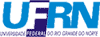 UNIVERSIDADE FEDERAL DO RIO GRANDE DO NORTEPRÓ REITORIA DE PÓS GRADUAÇÃOCENTRO DE CIÊNCIAS DA SAÚDEDEPARTAMENTO DE EDUCAÇÃO FÍSICAPROGRAMA DE PÓS GRADUAÇÃO EM EDUCAÇÃO FÍSICARESULTADO DOS ALUNOS ESPECIAIS APROVADOSSEMESTRE 2015.1Aprovados por disciplinas: CORPO, NATUREZA E CULTURAProfessora ROSIE MARIE NASCIMENTO DE MEDEIROSAGUINALDO CESAR SURDI                                                    matrícula 20151013777JOSÉ ITAMAR FAUSTINO DA SILVA                                    matrícula 20151013786LARYSSA KELLY SILVA DE SOUZA                                       matrícula 20151013875THASSIANE RIBEIRO DA SILVA                                            matrícula 20151013795LUCIANA KELLY SOUZA DE AZEVEDO                              matrícula 20151014012OLENIA AIDE LEAL DE MESQUITA                                      matrícula 20151014030 LAÍS SARAIVA TORRES                                                           matrícula 20151014059CLAUDIA ANITA DA PAZ FERNANDES                              matrícula 20151014077 CRESCIMENTO E DESENVOLVIMENTO HUMANOProfessor ARNALDO LUIS MORTATTISem aluno aprovadoSEMINÁRIOS AVANÇADOS SOBRE O MOVIMENTO HUMANO, SAÚDE E DESEMPENHOProfessor EDUARDO CALDAS COSTAFÁBIO LENINE DE SOUZA CAMPOS                                     matrícula 20151015127ARTUR LENNO RODRIGUES DE MEDEIROS                     matrícula 20151015136   SÁVIO FERREIRA CAMARGO                                                  matrícula 20151015145